Publicado en Barcelona el 10/12/2020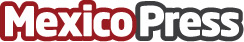 Gaby, la paciente crónica que necesita soporte económico para curarseEdna, su madre, es la única compañía que tiene la pequeña en España y ahora están necesitando ayuda económica para conseguir una solución a su enfermedadDatos de contacto:Edna Rocio Cañizares Torrado.gabyedna23@gmail.com+34 631430941Nota de prensa publicada en: https://www.mexicopress.com.mx/gaby-la-paciente-cronica-que-necesita-soporte Categorías: Internacional Medicina Sociedad Infantil Solidaridad y cooperación Medicina alternativa http://www.mexicopress.com.mx